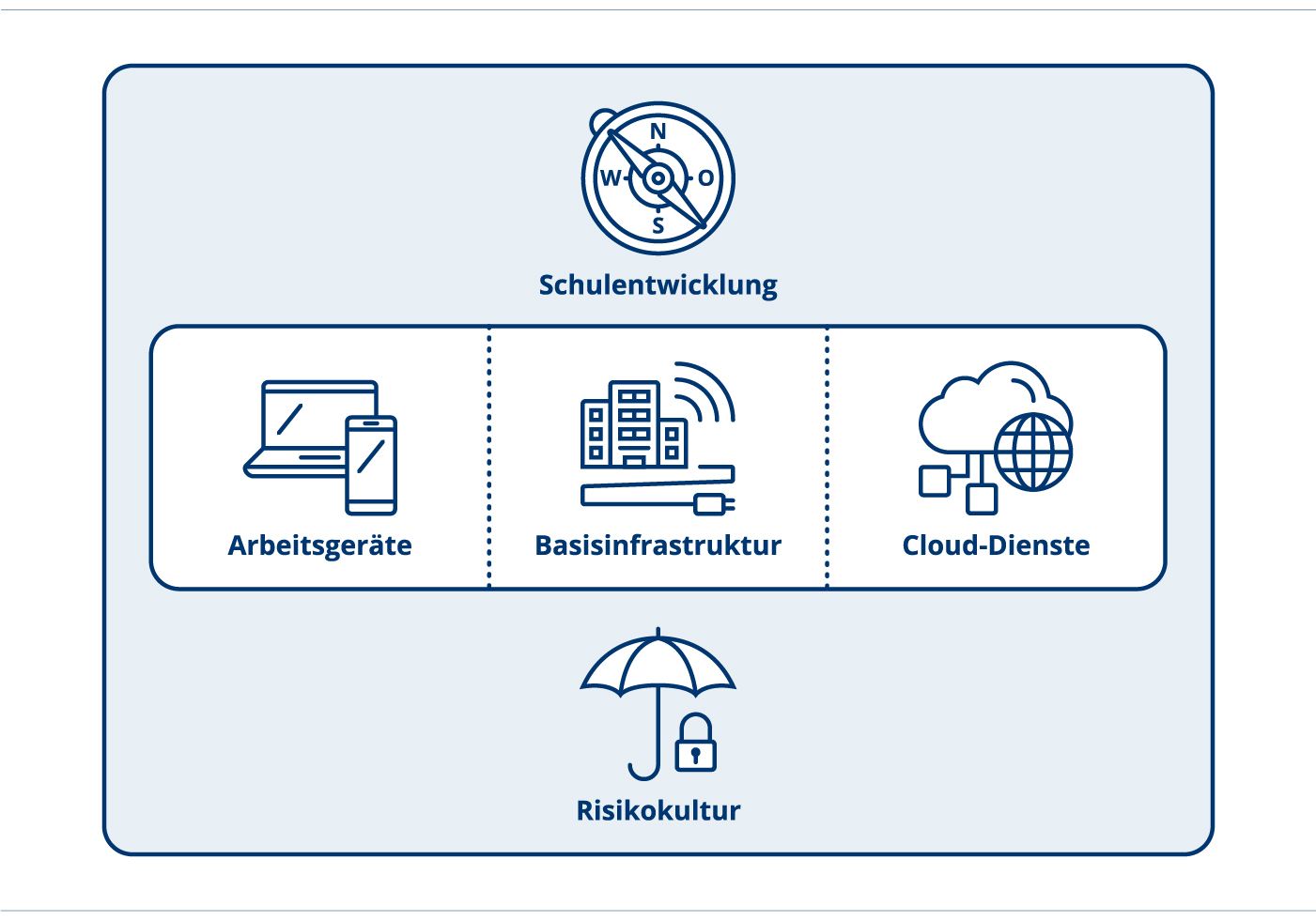 Nutzungsregelung persönliche Arbeitsgeräte für Mitarbeitende @schule-musterhausen.ch Ein Umsetzungsinstrument vom ICT-CoachDokumenten-InformationenHandlungsfeld: 	ArbeitsgeräteFormat:	Regelung
Thema: 	Nutzungsregelung persönliche Arbeitsgeräte Mitarbeitende (@schule-musterhausen.ch)Dokumenten-ID:	https://ict-coach.ch; UI-AG-Nutzungsregelung persönliche Geräte Mitarbeitende
Version: 	UI-AG-2019-V1.1Nutzungsregelung persönliche Arbeitsgeräte für Mitarbeitende (@schule-musterhausen.ch) Inhalte und Hintergründe Damit Mitarbeitende ihren Unterricht effizient vorbereiten und Mitarbeitende die digitalen Möglichkeiten ausschöpfen können, stellt die Schule Musterhausen ein persönliches Gerät zur Verfügung. Welches Gerät jemand erhält, wird durch die Schulleitung zusammen mit dem PICTS aufgrund der Bedürfnisse und der Aufgaben festgelegt. Wie die Nutzung der Geräte an der Schule Musterhausen erfolgen soll, wird in diesem Dokument geregelt. Falls auch eine private Nutzung der ICT-Infrastruktur durch die an der Schule tätigen Personen möglich ist, sollte (auch aus datenschutzrechtlichen Überlegungen) die Unterzeichnung der Nutzungsregelungen Voraussetzung sein (sonst genügt die Kenntnisnahme bei der Übergabe des Gerätes, siehe Checkliste Übergabe).Verwendung der VorlageIn diesem Dokument finden sich eine kurze und eine mittellange Variante von Nutzungsregelungen. Passend zur Schulkultur wird eine der beiden Vorlagen gewählt und den Vorstellungen der Schule angepasst. Weiterführende LinksDie aufgeführten Links verweisen auf Webseiten oder Dokumente, die einen Bezug zu diesem Umsetzungsinstrument aufweisen.keineNutzungsregelung für persönliche Arbeitsgeräte für Mitarbeitende (@schule-musterhausen.ch) (mittel)Die Schulen Musterhausen stellen vernetzte Computer und mobile Geräte inklusive Lern- und Standardsoftware, Peripheriegeräte sowie den Zugang zum Internet zur Verfügung. Das Netzwerk ist gegen die Bedrohung durch Viren und Spam geschützt, Serverdaten werden automatisch gesichert (Back-up). Bei der Übergabe der Geräte findet eine Einführung statt, welche die Bereiche Cloud-Dienste, Netzwerk, Datenschutz und Peripheriegeräte umfasst. Nutzungsregelung:Das Schulgerät darf auch für die private Nutzung verwendet werden. Die schulischen Daten sind auf den dafür vorgesehenen Speicherorten abzulegen (Bsp. Schülerdaten im LehrerOffice bzw. Unterrichtsvorbereitungen im Stufenordner auf Sharepoint). Die privaten Daten sind klar zu trennen und im persönlichen OneDrive-Ordner abzulegen. Die schulischen Daten dürfen nur mit der durch die Schule installierten Software bearbeitet, gegebenenfalls verschlüsselt, gespeichert und übermittelt werden. Das Gerät ist so aufgesetzt, dass es nur mit dem Passwort entsperrt werden kann. Passwörter dürfen nicht weitergegeben und aufgeschrieben werden. Die Schule Musterhausen verfügt über einen Firstlevel-Support im Schulhaus und stellt damit eine möglichst hohe Verfügbarkeit der Infrastruktur sicher. Mitarbeitende haben sicherzustellen, dass ihre Geräte über die aktuellen Updates verfügen. Für die Wartung kann der Support Zugriff auf das Gerät verlangen. Darüber werden die Mitarbeitenden rechtzeitig informiert. Die Installation privater Software für Unterrichtszwecke ist auf den Schul-Geräten nicht erlaubt. Es dürfen keine nicht autorisierten Änderungen an der Hardware oder am Betriebssystem vorgenommen werden. Von unserer IT-Umgebung aus dürfen keine Materialien (Texte, Bilder, Filme) verbreitet werden, welche gegen Gesetze verstossen oder den Ruf der Schule beeinträchtigen könnten.Bei Verlust, Diebstahl, Beschädigung, Befall mit Schadsoftware des Gerätes oder vermutetem unbefugtem Zugriff auf das Gerät ist sofort der technische Support zu informieren.Für die schulische Kommunikation darf nur die offizielle E-Mail-Adresse vorname.nachname@schulemusterhausen.ch verwendet werden.Kenntnisnahme bestätigt:Ort, Datum: _____________________________   Vor-, Nachname: __________________________						      Unterschrift: Nutzungsregelung persönliche Geräte für Mitarbeitende (@schule-musterhausen.ch) (kurz)Wir stellen unseren Mitarbeitenden eine sichere Arbeitsumgebung auf unseren Geräten zur Verfügung. Bei der Übergabe des Gerätes erhalten sie die notwendigen Bestimmungen zur Nutzung, welche jederzeit einzuhalten sind.Grundsätzlich gelten alle Regelungen für die Nutzung, wie sie auch für die Schülerinnen und Schüler gelten. Zusätzlich haben die Mitarbeitenden zu beachten, dass sensitive Daten nur im LehrerOffice gespeichert werden. Private Daten sind von den schulischen Daten zu trennen und letztere nur in den durch die Schule zur Verfügung gestellten Speicherorten abzulegen. Für die Kommunikation innerhalb und ausserhalb der Schule ist ausschliesslich die offizielle Mailadresse vorname.nachname@schulemusterhausen.ch zu verwenden.Kenntnisnahme bestätigt:Ort, Datum: _____________________________   Vor-, Nachname: __________________________						      Unterschrift: ImpressumAutorenteam:	Mitarbeitende der Fachstelle Bildung und ICT
Herausgeber: 	Bildungsdirektion Kanton Zürich
Volksschulamt 
Abt. Pädagogisches
Fachstelle Bildung und ICT
Kontakt:	ict-coach@vsa.zh.chDokumenten-ID:	https://ict-coach.ch; UI-AG- Nutzungsregelung persönliche Arbeitsgeräte für Mitarbeitende @schule-musterhausen.chVersion:	V-2019-001Dieses Umsetzungsinstrument kann unter Einhaltung der CC-Lizenz 4.0: CC-BY genutzt werden.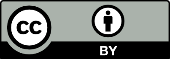 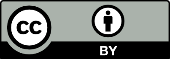 